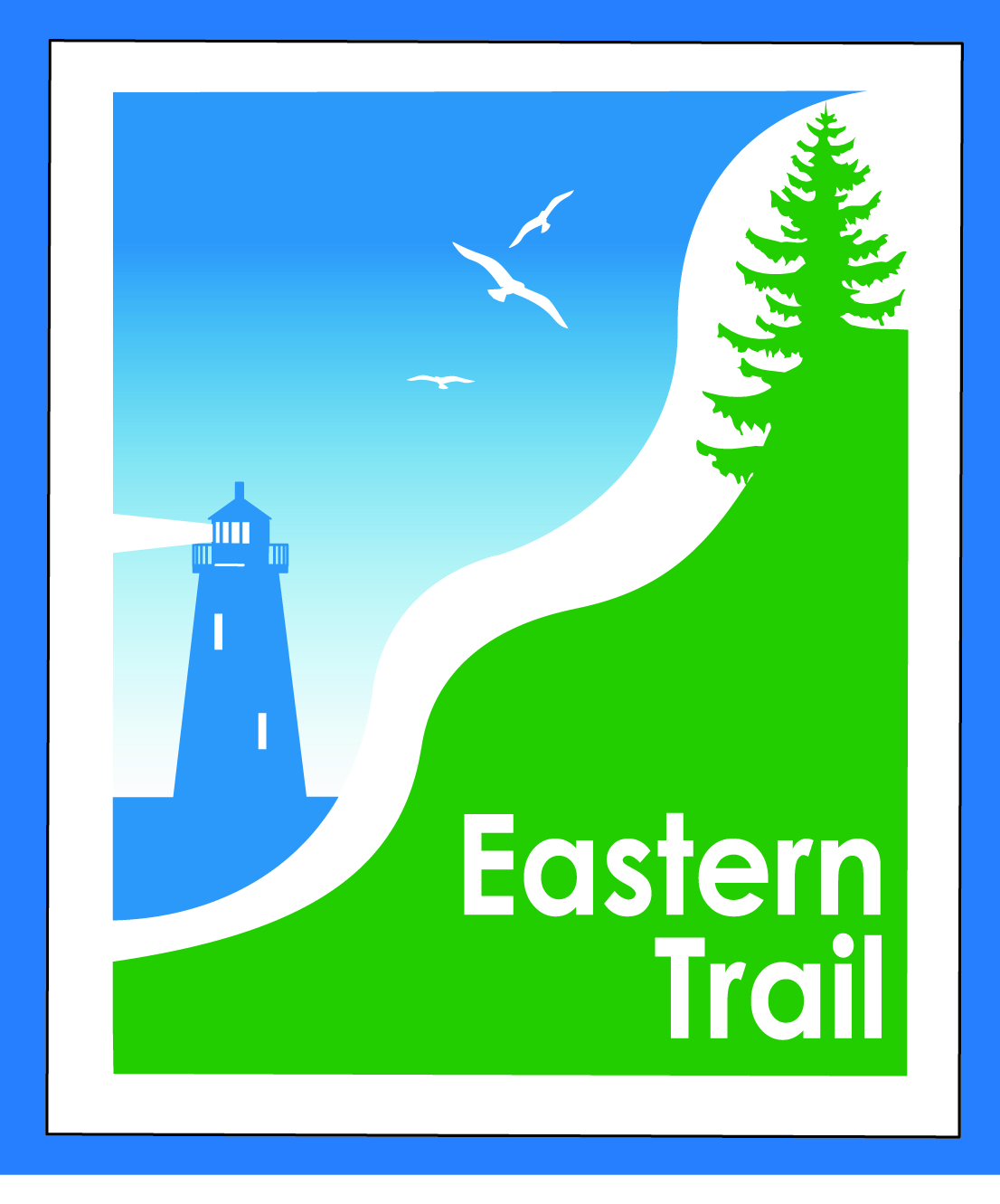                          ETMD Board of Directors – Agenda                       Kennebunk Town Hall   - Third Floor Conference Rm – November 18, 2015 -  8:30 – 10:30 a.m.Introductions – 3 minMinutes of October 14, 2015   (Bill Reichl will send)  – needs vote - 5 minFinancial Priorities – 20 minReview of current financial report – Val/Carole (to follow by Monday) – needs vote Initial 2016 request for dues – needs vote - Marianne/CaroleSchedule visits to town managers and/or budget committees – Marianne/CaroleETMD to hold Public/private funds for trail development – needs vote - Carole/BillStatus 990 and RHR audit – Marianne/CaroleETMD Priorities -  90 minManagement Policies & ProceduresReports from Executive Director and Municipalities (includes status on new projects - Kennebunk, OOB, Scarborough, Wells & Unitil re CLA)Future ET planning – CaroleOffice space and storage – needs vote    Outreach & fundingUpdate on directional trail signage and ETA outreach campaign Trail Maintenance/Repairs/Municipal Reports – CaroleOther Business  - 2 min – issues? ConcernsNext Meeting – December 9, 2015 Adjourn